DateActivitiesSaturday, January 15Monday, December 17NO SCHOOL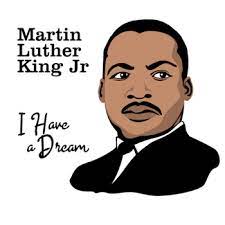 Track and Field-ALL TEAMS-Southwest HSTuesday, December 18B DayLeadership Meeting-7:45 AMAdmin Meeting-4:30 PMLady Mustang Basketball Vs Brackenridge9th-6:15PM   JV-7:30PM @Jefferson HSVarsity-5:00 PM @LACMustang Basketball Vs Brackenridge9th(A)-7:30PM  9th(B)-6:15PM   JV-5 PM @Brackenridge HSVaristy-8 PM @LACLady Mustang Soccer Vs MemorialJV-7PM Varsity-5:30 PM @EdgewoodSpirit Parent Meeting-6PM @SUBWednesday, December 19A DayFaculty Meeting-AM/PMFamily Engagement-6PM @SUB/CafeteriaThursday, December 20B DayFriday, December 21A DayLady Mustang Basketball Vs Highlands9th-5PM   JV-6:15 PM @Highlands HSVarsity- 5PM @ACCMustang Basketball Vs Highlands9th(A)-7:30 PM  9th(B)-6:15 PM   JV-5PM @Jefferson HSVarsity-6:30PM @ACCLady Mustang Soccer Vs BrackenridgeVarsity-7:30 PM @SC#1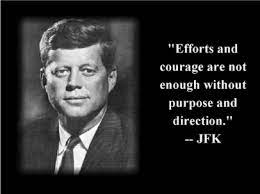 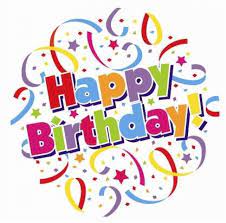 Patrick Brennan-January 16Luis Lopez-January 20